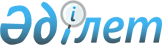 О признании утратившим силу решение Жаксынского районного маслихата от 20 августа 2015 года № 5С-42-3 "О повышении ставок единого земельного налога на не используемые земли сельскохозяйственного назначения Жаксынского района"Решение Жаксынского районного маслихата Акмолинской области от 26 апреля 2016 года № 6С-2-7      В соответствии с Законами Республики Казахстан от 23 января 2001 года "О местном государственном управлении и самоуправлении в Республике Казахстан", от 06 апреля 2016 года "О правовых актах", Жаксынский районный маслихат РЕШИЛ:

      1. Признать утратившим силу решение Жаксынского районного маслихата от 20 августа 2015 года № 5С-42-3 "О повышении ставок единого земельного налога на не используемые земли сельскохозяйственного назначения Жаксынского района" (зарегистрировано в Реестре государственной регистрации нормативных правовых актов № 4977, опубликованного в районной газете "Жаксынский вестник" от 21 сентября 2015 года).

      1. Настоящее решение вступает в силу со дня подписания.


					© 2012. РГП на ПХВ «Институт законодательства и правовой информации Республики Казахстан» Министерства юстиции Республики Казахстан
				
      Председатель сессии
Жаксынского районного
маслихата

К. Кусаинов

      Секретарь Жаксынского
районного маслихата

Б. Джанадилов
